                                                                                       Temaplan for perioden: Desember 2023 Bikuben                                                                                                 Tema: JulMål for periodenLitteraturLitteraturBarns medvirkningBarns medvirkningPersonalet skal for å nå periodens mål:-Gi barna innblikk i tradisjoner i adventstiden.   * Ha adventsamling   * Bruke nøkkelordene fra boken og kalender i samtale med barna.-Arbeidsmåtene våre skal ivareta barnas behov for omsorg, fremme læring og gi barn mulighet for medvirkning.      24 dager til Jul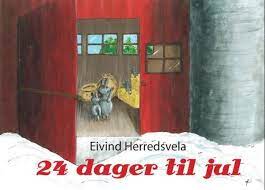       24 dager til Jul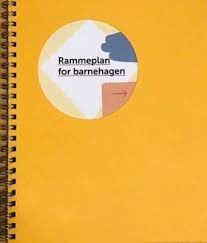 Rammeplanen sier: Alle barn skal få erfare å få innflytelse på det som skjer i barnehagen, både når det kommer til planlegging, gjennomføring og vurdering. Barna skal tillegges ansvar som samsvarer med alder og modenhet.                                    KD 2017Rammeplanen sier: Alle barn skal få erfare å få innflytelse på det som skjer i barnehagen, både når det kommer til planlegging, gjennomføring og vurdering. Barna skal tillegges ansvar som samsvarer med alder og modenhet.                                    KD 2017-Skape et inkluderende felleskap gjennom lek, bøker, samtale og undring.-Aktiv søke kunnskap for å få kompetanse som trengs for å legge til rette for at barna får medvirke i sin hverdag. Fokusord og begreper Fokusord og begreperSang, rim og regleSang, rim og regleAktiviteter og opplevelserAktiviteter og opplevelserVi bruker ord som er knyttet til Julefortellingene vi forteller og ord som vi trekker fra kalenderen vår.Vi bruker ord som er knyttet til Julefortellingene vi forteller og ord som vi trekker fra kalenderen vår.På låven siter nissen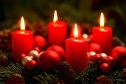              Santa Lucia             Musevisa            Tenn lys            Jeg gikk meg over sjø og landPå låven siter nissen             Santa Lucia             Musevisa            Tenn lys            Jeg gikk meg over sjø og land       Maleaktiviteter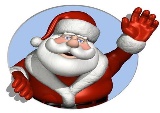        Klipp og lim.        Juleverksted.       Nissefest med juledans       Maleaktiviteter       Klipp og lim.        Juleverksted.       Nissefest med juledans